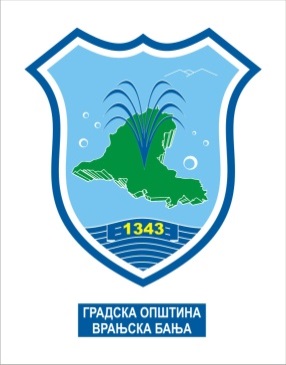 Република СрбијаИзборна комисија за спровођење избораза чланове савета месних заједницаГрадске општине Врањска Бања Број:013-164/2021-01Датум:25.05.2021.годинеВрањска БањаНа основу члана 27. став 1. тачка 3. Одлуке о месним заједницама на територији Градске општине Врањска Бања („Службени гласник Града Врања“, број 20/2019), Изборна комисија на спровођењу избора за чланове савета месних заједница на територији Градске општине Врањска Бања, на седници одржаној 25.05.2021.године, донела је:Р Е Ш Е Њ Ео именовању чланова бирачког одбора на бирачком месту број 21 – Месна канцеларија Стари Глог	1.За гласање на изборима за чланове савета месних заједница на територији Градске општине Врањска Бања, расписаним за 06. јун 2021.године, формира се бирачки одбор на бирачком месту број 21 – Месна канцеларија Стари Глог у следећем саставу:Драган Мишић за председника, на предлог одборничке групе Српске Напредне Странке Србољуб Пауновић за заменика председника, на предлог одборничке групе Српске Напредне Странке Новица Богдановић за првог члана, на предлог Изборне комисије Горан Миленковић за заменика првог члана, на предлог одборничке групе Српске Напредне Странке Мирослав Златановић за другог члана, на предлог Изборне комисије Петар Јовановић за заменика другог члана, на предлог Изборне комисије2.Решење ступа на снагу даном доношења.ИЗБОРНА КОМИСИЈА ЗА СПРОВОЂЕЊЕ ИЗБОРА ЗА ЧЛАНОВЕ САВЕТА МЕСНИХ ЗАЈЕДНИЦА НА ТЕРИТОРИЈИ ГРАДСКЕ ОПШТИНЕ ВРАЊСКА БАЊАПРЕДСЕДНИКДанијела Јаћимовић,с.р.